План работы МБДОУ д/с «Светлячок» на май 2019г.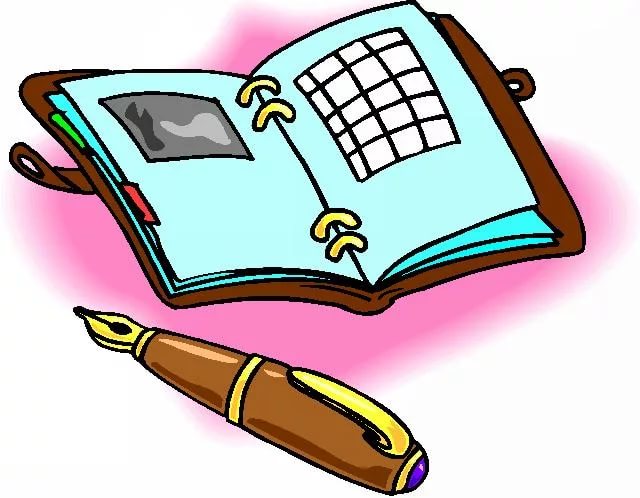 УТВЕРЖДАЮЗаведующий МБДОУд/с "Светлячок"________ Ю.В. СафроноваДатаНазвание мероприятияНазвание мероприятияОтветственный исполнительОтветственный исполнительОснование для включения в планФорма представления результатов (приказ, совещание, справка и т. д)Самообразование Самообразование Самообразование Самообразование Самообразование Самообразование Самообразование 08.05.Изготовление стенгазеты ко дню Победы «Герои России»Изготовление стенгазеты ко дню Победы «Герои России»Воспитатель подготовительной группы Малашенкова В.В.Воспитатель подготовительной группы Малашенкова В.В.Согласно плану педагогаПополнение РППС13.05.Тематическое занятие «Профессия мед. Сестры»Тематическое занятие «Профессия мед. Сестры»Воспитатель 2 младшей группы Степанова В.А.Воспитатель 2 младшей группы Степанова В.А.Согласно плану педагогаКонспект, фотоотчетВ течение месяцаВидеоролик «Кем я хочу стать, когда вырасту»Видеоролик «Кем я хочу стать, когда вырасту»Воспитатель средней группы Селезнева Е.А.Воспитатель средней группы Селезнева Е.А.Согласно плану педагогаВидеоролик 24.05.Экскурсия в библиотеку «День библиотекаря»Экскурсия в библиотеку «День библиотекаря»Воспитатели средней группы Селезнева Е.А.,Ефренменкова А.В.Воспитатели средней группы Селезнева Е.А.,Ефренменкова А.В.Согласно плану педагогаФотоотчет 28.05.Субботник с привлечением родительской общественности  Субботник с привлечением родительской общественности  Воспитатель подготовительной группы Малашенкова В.В.Воспитатель подготовительной группы Малашенкова В.В.Согласно плану педагогаФотоотчет Работа с кадрамиРабота с кадрамиРабота с кадрамиРабота с кадрамиРабота с кадрамиРабота с кадрамиРабота с кадрами29.05.Педагогический совет №4«Подведение итогов учебного года»Педагогический совет №4«Подведение итогов учебного года»Заведующий, Педагогические работникиЗаведующий, Педагогические работникиСогласно годовому плануПротокол 22.05.Круглый стол «Формирование ранней профориентации дошкольников»Круглый стол «Формирование ранней профориентации дошкольников»Заведующий, Педагогические работникиЗаведующий, Педагогические работникиСогласно годовому плануПополнение методической копилки15.05.Итоги смотр-конкурса «Огород на окне»Итоги смотр-конкурса «Огород на окне»ЗаведующийЗаведующийСогласно годовому плануФотоотчет В течении месяцаРеализация проекта "Мы любим и знаем детских писателей".Знакомство с творчеством Е.А.БлагининойРеализация проекта "Мы любим и знаем детских писателей".Знакомство с творчеством Е.А.БлагининойРеализация проекта "Мы любим и знаем детских писателей".Знакомство с творчеством Е.А.БлагининойРеализация проекта "Мы любим и знаем детских писателей".Знакомство с творчеством Е.А.БлагининойРеализация проекта "Мы любим и знаем детских писателей".Знакомство с творчеством Е.А.БлагининойРеализация проекта "Мы любим и знаем детских писателей".Знакомство с творчеством Е.А.Благининой17.05.Литературный досуг «В гостях у Е.А.Благининой»Литературный досуг «В гостях у Е.А.Благининой»Воспитатель средней группы Ефременкова А.В.Воспитатель средней группы Ефременкова А.В.Согласно годовому плануФотоотчет, конспект24.05.Инсценировка  «Котенок»Инсценировка  «Котенок»Воспитатель 2 мл.группы Степанова В.А.Воспитатель 2 мл.группы Степанова В.А.Согласно годовому плануФотоотчетРабота с родителямиРабота с родителямиРабота с родителямиРабота с родителямиРабота с родителямиРабота с родителямиРабота с родителями14.05.Спортивное развлечение «Веселый светофор»Спортивное развлечение «Веселый светофор»Спортивное развлечение «Веселый светофор»Воспитатель средней группыСелезнева Е.А.,Инструктор по физ.культуре Пронина Г.А. Согласно годовому плануФотоотчет С 20.05. по 24.05.Проведение родительских собраний «Вот и стали мы на год взрослей»Проведение родительских собраний «Вот и стали мы на год взрослей»Проведение родительских собраний «Вот и стали мы на год взрослей»Педагогические работники, заведующий Согласно годовому плануПротокол 22.03.Тематический вечер «Все профессии нужны, все профессии важны»Тематический вечер «Все профессии нужны, все профессии важны»Тематический вечер «Все профессии нужны, все профессии важны»Воспитатель подготовительной группы Малашенкова В.В.Согласно годовому плануФотоотчет, справкаВ течение месяцаСмотр-конкурс «Музыкальная игрушка-самоделка»Смотр-конкурс «Музыкальная игрушка-самоделка»Смотр-конкурс «Музыкальная игрушка-самоделка»Родители совместно с детьмиСогласно годовому плануФотоотчет, справкаРабота с детьмиРабота с детьмиРабота с детьмиРабота с детьмиРабота с детьмиРабота с детьмиРабота с детьми08.05.08.05.Концерт «День Победы»Музыкальный руководитель, воспитатели групп.Музыкальный руководитель, воспитатели групп.Согласно годовому плану фотоотчет 08.05.08.05.Выставка рисунков «Спасибо бабушке и деду за Великую победу»Воспитатели групп Воспитатели групп Согласно годовому плануфотоотчет15.05.15.05.Тематические занятия, стенгазеты, фотоколлажи ко Дню семьи Воспитатели всех возрастных группВоспитатели всех возрастных группСогласно годовому плануКонспект,фотоотчет 17.05.17.05.Музыкальная викторина «День музыки»Воспитатель подготовительной группы Малашенкова В.В.Воспитатель подготовительной группы Малашенкова В.В.Согласно годовому плануКонспект, фотооотчет21.05.21.05.Спортивный досуг «Наш друг-Светофор»Воспитатель 2 мл.группы Смирнова Е.Ю., инструктор по физ.культуре Пронина Г.А.Воспитатель 2 мл.группы Смирнова Е.Ю., инструктор по физ.культуре Пронина Г.А.Согласно годовому плануКонспект, фотооотчет28.05.28.05.Мероприятие по психологической безопасности «Калейдоскоп настроения»Воспитатель 2 мл.группы Степанова В.А.Воспитатель 2 мл.группы Степанова В.А.Согласно плану по психологической безопасностифотоотчет 31.05.31.05.Выпускной балВоспитатели подготовительной группы, музыкальный руководительВоспитатели подготовительной группы, музыкальный руководительСогласно годовому плануФотоотчет, конспектДополнительное образованиеДополнительное образованиеДополнительное образованиеДополнительное образованиеДополнительное образованиеДополнительное образованиеДополнительное образование24.05.Открытое занятие по логоритмике «Профессии»Открытое занятие по логоритмике «Профессии»Воспитатель средней группы Ефременкова А.В.Воспитатель средней группы Ефременкова А.В.Программа творческого объединенияФотоотчет23.05.Отчетное мероприятие по кружку «Мир без опасности»Отчетное мероприятие по кружку «Мир без опасности»Воспитатель подготовительной группы Протасова С.С.Воспитатель подготовительной группы Протасова С.С.Программа творческого объединенияФотоотчет24.05.Отчетное мероприятие по кружку «Финансовая азбука»Отчетное мероприятие по кружку «Финансовая азбука»Воспитатель старшей группы №1 Лисовская О.П.Воспитатель старшей группы №1 Лисовская О.П.Программа творческого объединенияФотоотчет,конспектКонтрольКонтрольКонтрольКонтрольКонтрольКонтрольКонтроль29.03Контроль по питаниюКонтроль по питаниюЗаведующий Сафронова Ю.В.Заведующий Сафронова Ю.В.ОтчетВ теч. месяцаЗаполнение сайта ДОУ,Предоставление материалов для пополнения сайта ДОУ педагогамиЗаполнение сайта ДОУ,Предоставление материалов для пополнения сайта ДОУ педагогамиЗаведующий Сафронова Ю.В.Заведующий Сафронова Ю.В.Справка В течение месяца.Оперативный контроль согласно циклограмме Оперативный контроль согласно циклограмме Заведующий, комиссияЗаведующий, комиссияГодовой план ДОУСправка 